INDICAÇÃO Nº 3877/2018Sugere ao Poder Executivo Municipal que proceda a manutenção com cascalho na extensão da Rua Arnaldo João Boaretto no Cruzeiro do Sul.Excelentíssimo Senhor Prefeito Municipal, Nos termos do Art. 108 do Regimento Interno desta Casa de Leis, dirijo-me a Vossa Excelência para sugerir ao setor competente que proceda a manutenção com cascalho na extensão da Rua Arnaldo João Boaretto no Cruzeiro do Sul.Justificativa:Fomos procurados por moradores do local solicitando essa providencia, pois, segundo eles da forma que se encontram a referida rua está em más condições causando transtornos, dificultando o acesso e podendo danificar os veículos.Plenário “Dr. Tancredo Neves”, em 23 de Julho de 2018.José Luís Fornasari                                                  “Joi Fornasari”                                                    - Vereador -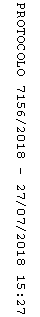 